Kinna Bordtennisklubb Säsongsstart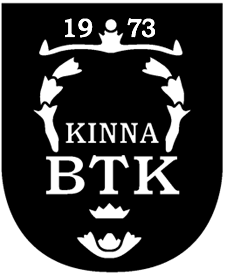 Nu startar vi med höstens träning, motionsspel, serier, tävlingar mm.Vi följer Folkhälsomyndighetens rekommendationer och ber alla att hålla avstånd och inte komma om man känner sig sjuk.Ungdomsräningen startar Tisdagen 1 september, båda tisdagsgrupperna har samling 18.30- 19.30. Vår tränare heter Rebecka Thor.Alla seriespelare som vill vara med, ring och meddela dig till Pär Grönbäck 0708995389. Mail: pgr@mimmo.seVi kommer att ha träning:Måndag 		17.30 – 18.30                              Sponsorer		18.30 – 21.00		SeriespelTisdag		17.30 – 18.45 		Träningsgrupp 118.45 – 20.00		Träningsgrupp 2Onsdag		17.00 – 19.00		Sponsorer                                            19.00 - 21.00                              KråkanTorsdag		17.00 – 18.30		Sponsorer                                                    18.30 -  21.00                              Seriespelare + fritt spel, KråkanSöndag		17 00 – 20 00		Fritt spel + SeriespelareVeteranerna                                 Valfri tid enligt överenskommelse (mindre grupper)Tiderna kan komma att ändras för ungdomsträningen.Vi kommer även i år att sälja bingolotter på Hemköp vid jul och nyårmed hjälp av frivilliga säljareNi kan även stödja klubben, med att registrera ert spelkort från SV Spel, nästa gång ni spelar.Medlemsavgift:  ungdom till 16 år 400:-   vuxen 1200:-   familj1700:-Bifogar inbetalningskort, betalas senast 30/9 2020kinnabtk@gmail.comwww.laget.se/kinnabtkBG nr: 608-3919Swich 1234571592